О внесении изменений в план деятельности Енисейского управления Федеральной службы по надзору в сфере связи, информационных технологий и массовых коммуникаций на 2018 годВ связи с приостановлением деятельности по решению учредителя средства массовой информации печатного издания журнала «Улуг-Хем», свидетельство о регистрации ПИ № ТУ 17-00015 от 02.11.2009 приказываю:1. Исключить из раздела 3.2.1 Плана деятельности Енисейского управления Федеральной службы по надзору в сфере связи, информационных технологий и массовых коммуникаций на 2018 год, утвержденного приказом руководителя Енисейского управления Федеральной службы по надзору в сфере связи, информационных технологий и массовых коммуникаций от 15.11.2017 № 418, плановое мероприятие систематического наблюдения в отношении средства массовой информации печатного СМИ журнала «Улуг-Хем», запланированное на период с 03.12.2018 по 28.12.2018.2. Отделу организационной, правовой работы и кадров в течение 3-х дней внести необходимые изменения в соответствующие разделы в План деятельности Енисейского управления Федеральной службы по надзору в сфере связи, информационных технологий и массовых коммуникаций на 2018 год, размещенный на Интернет странице Управления официального Роскомнадзора в сети Интернет: 24.rkn.gov.ru.3. Контроль за исполнением настоящего Приказа оставляю за собой.Руководитель Управления                                                               Н.А.БурдюковаПроект приказа подготовлен Начальник ТО Кызыл	Р.Б.Монгуш	11.12.2018СОГЛАСОВАНО:Начальник ООПРиК 	Е.Г. Сафьянова	11.12.2018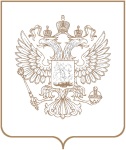 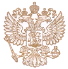 РОСКОМНАДЗОРЕНИСЕЙСКОЕ УПРАВЛЕНИЕ ФЕДЕРАЛЬНОЙ СЛУЖБЫ ПО НАДЗОРУ В СФЕРЕ СВЯЗИ, ИНФОРМАЦИОННЫХ ТЕХНОЛОГИЙ И МАССОВЫХ КОММУНИКАЦИЙПРИКАЗРОСКОМНАДЗОРЕНИСЕЙСКОЕ УПРАВЛЕНИЕ ФЕДЕРАЛЬНОЙ СЛУЖБЫ ПО НАДЗОРУ В СФЕРЕ СВЯЗИ, ИНФОРМАЦИОННЫХ ТЕХНОЛОГИЙ И МАССОВЫХ КОММУНИКАЦИЙПРИКАЗРОСКОМНАДЗОРЕНИСЕЙСКОЕ УПРАВЛЕНИЕ ФЕДЕРАЛЬНОЙ СЛУЖБЫ ПО НАДЗОРУ В СФЕРЕ СВЯЗИ, ИНФОРМАЦИОННЫХ ТЕХНОЛОГИЙ И МАССОВЫХ КОММУНИКАЦИЙПРИКАЗ№ Красноярск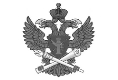 Документ подписан электронной подписью в системе электронного документооборота РоскомнадзораСВЕДЕНИЯ О СЕРТИФИКАТЕ ЭПСВЕДЕНИЯ О СЕРТИФИКАТЕ ЭПСертификатВладелецДействителен